 ОПЕРАТИВЕН ПЛАН ЗА ДЕЙСТВИЕ 2023 Настоящият План за действие за 2023 г. включва ключови мерки за изпълнение на стратегическите цели, заложени в Националната стратегията за БДП в Република България 2021-2030 г., за последната планова година от първия тригодишен планов период 2021-2023 г. Планът се основава на анализа и оценката на изпълнението до момента и цели да постави акцент върху конкретни области от Стратегията и тригодишния План за действие 2021-2023 г., чието изпълнение е установено като проблематично, с оглед обезпечаване на реформата по БДП и защитата й пред Европейската комисия в рамките на Националния план за възстановяване и устойчивост (НПВУ). Планът отчита и направени в оперативен порядък консултации с партньорите от неправителствения сектор. Чрез Плана се катализират определени дейности в процеса на управление на БДП в отговор на наблюдаваните системни слабости в реализацията на приетата рамкова политика. Част от мерките надграждат естествено изпълнението от миналите планови години, други са отпаднали поради изчерпване на предназначението си или се залагат отново, защото не са отбелязали напредък до момента, а трети са изцяло нови с оглед търсене на по-подходящ подход към постигане на целите и адекватен отговор на изискванията на оперативната среда. Някои мерки от тригодишния план за действие с хоризонтален, текущ характер не са включени в настоящия план, не защото нямат принос към изпълнението на целите, а поради това, че се приемат за безусловна константа и изричното им акцентиране тук не е необходимо. В обобщение, изложените по-долу мерки се считат за ключови и необходими за компенсиране на определената забава и максимално насочване на усилията в посока, която се очаква да постигне оптимален ефект. Доколкото предвиденият набор от мерки в настоящия документ има саниращ и компенсаторен характер, и изискват реализацията им във възможно най-кратки срокове, от отговорните институции се очаква да положат необходимите усилия за изпълнението им в практически аспект, за да може да се защити националният интерес и очакванията на обществото по отношение на тази тема с подчертано висока социална чувствителност. В този смисъл, всяко отклонение от тази презумпция би породило както неблагоприятен обществен отзвук, така и допълнителна тежест върху вече съществуващи рискове.      Документът обхваща обединените усилия на администрацията на всички нива по тематични направления от Стратегията и включва секторния принос на отделните ведомства, с което отпада необходимостта за представяне от тяхна страна на отделни секторни планове за действие.   Изпълнението на Плана ще бъде предмет на междинна оценка в средата на 2023 г. с оглед докладване на състоянието на БДП и изпълнението на Националната стратегия за БДП за целите на отчитане на напредъка в рамките на НПВУ. Включените в Плана мерки следва да се разбират, изпълняват и отчитат съгласно описанието на съдържанието им, очаквания от тях резултат и индикаторите за проследяване на изпълнението, представени в колона 5.  План за действие 2021-2023: актуализация НАЦИОНАЛНА СТРАТЕГИЯ ЗА БЕЗОПАСНОСТ НА ДВИЖЕНИЕТО ПО ПЪТИЩАТА В РЕПУБЛИКА БЪЛГАРИЯ2021 – 2030 г.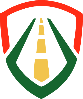 ДАБДПБезопасна Универсална Мобилност1/No2/Наименование на мярката 3/Срок в рамките на 2023 г.4/Отговорник 5/Съдържание на мярката, очакван резултат и индикатор за проследяване на изпълнениетоТЕМАТИЧНО НАПРАВЛЕНИЕ 1: УПРАВЛЕНИЕ, ОСНОВАНО НА ИНТЕГРИТЕТТЕМАТИЧНО НАПРАВЛЕНИЕ 1: УПРАВЛЕНИЕ, ОСНОВАНО НА ИНТЕГРИТЕТТЕМАТИЧНО НАПРАВЛЕНИЕ 1: УПРАВЛЕНИЕ, ОСНОВАНО НА ИНТЕГРИТЕТТЕМАТИЧНО НАПРАВЛЕНИЕ 1: УПРАВЛЕНИЕ, ОСНОВАНО НА ИНТЕГРИТЕТТЕМАТИЧНО НАПРАВЛЕНИЕ 1: УПРАВЛЕНИЕ, ОСНОВАНО НА ИНТЕГРИТЕТТЕМАТИЧНО НАПРАВЛЕНИЕ 1: УПРАВЛЕНИЕ, ОСНОВАНО НА ИНТЕГРИТЕТЦел: Прилагане на интегрирана система за планиране, изпълнение, отчитане, контрол и оценка на държавната политика по БДП в единна стратегическа рамкаЦел: Прилагане на интегрирана система за планиране, изпълнение, отчитане, контрол и оценка на държавната политика по БДП в единна стратегическа рамкаЦел: Прилагане на интегрирана система за планиране, изпълнение, отчитане, контрол и оценка на държавната политика по БДП в единна стратегическа рамкаЦел: Прилагане на интегрирана система за планиране, изпълнение, отчитане, контрол и оценка на държавната политика по БДП в единна стратегическа рамкаЦел: Прилагане на интегрирана система за планиране, изпълнение, отчитане, контрол и оценка на държавната политика по БДП в единна стратегическа рамкаЦел: Прилагане на интегрирана система за планиране, изпълнение, отчитане, контрол и оценка на държавната политика по БДП в единна стратегическа рамка1Подготовка на основни планови документи по оптимизиран начин1.1 Разработване и представяне за одобрение в ДАБДП на оптимизирани по съдържание областни план-програми за 2023 г.1.2 Подготовка на втория тригодишен планов период 2024-2026 г. на националната политика по БДП 31 януари - представяне в ДАБДПСептември  ОКБДП ДАБДП, ДОККПБДППредставени в ДАБДП областни план-програми с обоснована конкретика на планираните по мярка 37 дейности, на база анализ на нуждите от докладите и извършена приоритизация Приет от ДОККПБДП тригодишен План за действие по БДП за периода 2024-2026 г. на база констатациите от последно разработения доклад за изпълнението2Подготовка на основни отчетни документи по оптимизиран начин 2.1  Разработване и представяне за съгласуване в ДАБДП на оптимизирани по съдържание областни доклади за 2022 г.2.2 Годишно докладване на състоянието на БДП и изпълнението на Националната стратегия за БДП31 януари - представяне в ДАБДП30 юни ОКБДП, ДАБДППредставени в ДАБДП областни доклади  Годишен Доклад за състоянието на БДП и изпълнението на Националната стратегия за БДП 2021-2030, приет от ДОККПБДП 3 Разработване на секторна стратегия по БДП в сектор здравеопазванеФевруари МЗПредставена в ДАБДП секторна стратегия по БДП на Министерство на здравеопазванетоЦел: Подобряване на координацията и задълбочаване на взаимодействието между институциите Цел: Подобряване на координацията и задълбочаване на взаимодействието между институциите Цел: Подобряване на координацията и задълбочаване на взаимодействието между институциите Цел: Подобряване на координацията и задълбочаване на взаимодействието между институциите Цел: Подобряване на координацията и задълбочаване на взаимодействието между институциите Цел: Подобряване на координацията и задълбочаване на взаимодействието между институциите 4Извършване на двумесечен мониторинг: текуща координация на изпълнението на политиката по БДП на централно нивоНа двумесечие под координацията на ресорен за ДАБДП вицепремиер Ведомства Проведени регулярни координационни срещи 5Извършване на междинен тримесечен мониторинг от ДАБДП на дейността на ОКБДП като колективна структура Април Юни Октомври ДАБДП ОКБДП Извършен мониторинг с подготвени констатации и изпратени до ОКБДП указания;  извършени корективни действия за подобряване на координацията6Оптимизиране на работата на Националния координационен център за БДП и прецизиране на функциите на представените в него структури Юни МВР, МЗ, ДАБДП, АПИ, ИААА Извършени промени в правилата за организация и работа7Извършване на всеобхватен контрол за спазване на правилата за движение по пътищатаНа тримесечиеДАБДП-координацияМВР, ИААА, АПИ, НАП, Агенция „Митници“ Брой извършени съвместни проверки Цел: Усъвършенстване на националното законодателство в областта на БДП  Цел: Усъвършенстване на националното законодателство в областта на БДП  Цел: Усъвършенстване на националното законодателство в областта на БДП  Цел: Усъвършенстване на националното законодателство в областта на БДП  Цел: Усъвършенстване на националното законодателство в областта на БДП  Цел: Усъвършенстване на националното законодателство в областта на БДП  8Подготовка на нормативни промени за:Подготовка на нормативни промени за:Подготовка на нормативни промени за:Подготовка на нормативни промени за:Подготовка на нормативни промени за:8.1 Подготовка на ЗИД на ЗДвПДекември ДАБДП, МТС/ИААА, МРРБ/АПИ, МЗ, МОН, МВР Изготвен ЗиД на ЗДвП с акценти: въвеждане на допълнителни ограничения спрямо новите водачи; промени в реда за установяване концентрацията на алкохол в кръвта и/или употреба на наркотични вещества и/или техните аналози; промени в реда за заплащане на глобите; промени в изискванията за физическа годност на водачите на МПС и условията и реда за извършване на медицински прегледи и др.; Оптимизация на АНД; Осигуряване прилагането на Регламент за изпълнение (ЕС) 2019/1916, Регламент за изпълнение (ЕС) 2020/349 и на Регламент за изпълнение (ЕС) 2019/621. Процедура за нарушение № 2022/0413 Транспониране в националното законодателство на делегирана директива (ЕС) 2021/1716 на Комисията от 29 юли 2021 година за изменение на Директива 2014/47/ЕС на Европейския парламент и на Съвета по отношение на промените в определяне на категориите превозни средства, произтичащи от изменения в законодателството за одобряване на типа.Изготвен ЗиД на ЗДвП с акценти: въвеждане на допълнителни ограничения спрямо новите водачи; промени в реда за установяване концентрацията на алкохол в кръвта и/или употреба на наркотични вещества и/или техните аналози; промени в реда за заплащане на глобите; промени в изискванията за физическа годност на водачите на МПС и условията и реда за извършване на медицински прегледи и др.; Оптимизация на АНД; Осигуряване прилагането на Регламент за изпълнение (ЕС) 2019/1916, Регламент за изпълнение (ЕС) 2020/349 и на Регламент за изпълнение (ЕС) 2019/621. Процедура за нарушение № 2022/0413 Транспониране в националното законодателство на делегирана директива (ЕС) 2021/1716 на Комисията от 29 юли 2021 година за изменение на Директива 2014/47/ЕС на Европейския парламент и на Съвета по отношение на промените в определяне на категориите превозни средства, произтичащи от изменения в законодателството за одобряване на типа.8.2 Проект на ЗИД на Закона за автомобилните превози за въвеждане  изискванията на Директива (ЕС) 2020/1057. Декември МТС/ИАААИзготвен ЗИД на ЗАП. Осигуряване прилагането на Регламент (ЕС) 2020/1055. Осигуряване прилагането на Регламент (ЕС) 2020/1054. Изготвен ЗИД на ЗАП. Осигуряване прилагането на Регламент (ЕС) 2020/1055. Осигуряване прилагането на Регламент (ЕС) 2020/1054. УПРАВЛЕНИЕ НА ДАННИ ЗА ПТПУПРАВЛЕНИЕ НА ДАННИ ЗА ПТПУПРАВЛЕНИЕ НА ДАННИ ЗА ПТПУПРАВЛЕНИЕ НА ДАННИ ЗА ПТПУПРАВЛЕНИЕ НА ДАННИ ЗА ПТПУПРАВЛЕНИЕ НА ДАННИ ЗА ПТП8.3 Създаване на ред за служебно обследване на тежки ПТП ДекемвриДАБДП и компетентни ведомстваСъздаден ред за обследване на ПТП с интегриране на всички причини за настъпването им – път, водач, превозно средство8.4  Анализ на необходимостта от обследване на ПТП с участието на нови водачи и водачи, извършващи обществен превоз на пътници и товари и превози за собствена сметкаДекемвриДАБДП, МВР, МТС/ИАААИзвършен анализ с предложения като част от годишния доклад на ДАБДП. ОБУЧЕНИЕОБУЧЕНИЕОБУЧЕНИЕОБУЧЕНИЕОБУЧЕНИЕОБУЧЕНИЕ8.5 Изпълнение на Концепция за обучение по БДПДекември МТС/ИААА, МОН, МВР, ДАБДППодготвени нормативни промени, произтичащи от Концепцията за обучение по БДП8.6 Условия и ред за обучение за оказване на първа долекарска помощ на водачи на МПС Декември МЗ, БЧК, ИААА, МОНПроменена Наредба №24 от 2.12.2002 г. за условията и реда за оказване на първа долекарска помощ от водачи на моторни превозни средства8.7 Условия и ред за обучение на водачите на МПС, превозващи пътници, за действия при ПТП с пострадалиДекември МЗ, БЧК, ИААА, МОНПроменена Наредба №24 от 2.12.2002 г. за условията и реда за оказване на първа долекарска помощ от водачи на моторни превозни средстваКОНТРОЛКОНТРОЛКОНТРОЛКОНТРОЛКОНТРОЛКОНТРОЛ8.8 Създаване на възможност за осъществяване на контрол с автоматизирани технически средства и системи от страна на общините; засилване на превенцията в населените места и оптимизиране разпределението на ресурса на МВР Декември НСОРБ, ДАБДП, МВРПодготвени предложения за нормативни промени за осъществяване на контрол с автоматизирани технически средства и системи от страна на общините 8.9 Изисквания към: технически преглед на МПС, сервизна дейност, регистър на автомобилите,  предоставяне на информация за състоянието на МПС Декември МТС/ИААА, МВРПодготвени нормативни промени8.10 Подготовка на проект за изменение и допълнение на Наредба №1 от 19 юли 2017 г. за реда за установяване на концентрацията на алкохол в кръвта и/или употребата на наркотични вещества или техни аналози.“Декември МЗ,  МВР, МУ-София, републикански консултанти по клинична токсикология, ВМА, МП Изготвен проект за изменение и допълнение на Наредба №1 от 19 юли 2017 г. за реда за установяване на концентрацията на алкохол в кръвта и/или употребата на наркотични вещества или техни аналози8.11 Условия и ред за провеждане на предпътните медицински прегледи на водачите, извършващи обществени превози за собствена сметкаДекември МЗ, МТС/ИААА, МВРВ изпълнение на чл. 7а, ал.3 от Закона за автомобилните превози: „(Нова - ДВ, бр. 92 от 2005 г., в сила от 18.11.2005 г., доп. - ДВ, бр. 80 от 2007 г., в сила от 05.10.2007 г., изм. - ДВ, бр. 93 от 2009 г., в сила от 25.12.2009 г., изм. - ДВ, бр. 17 от 2011 г., изм. - ДВ, бр. 9 от 2017 г.) Министърът на здравеопазването съгласувано с министъра на транспорта, информационните технологии и съобщенията определя с наредба условията и реда за провеждане на предпътните медицински прегледи на водачите, извършващи обществени превози на пътници и товари или превози за собствена сметка“ и са предприети действия по създаване на работна група от МТС и МЗ за нова наредба.ИНФРАСТРУКТУРАИНФРАСТРУКТУРАИНФРАСТРУКТУРАИНФРАСТРУКТУРАИНФРАСТРУКТУРАИНФРАСТРУКТУРА8.12  Регламентация на ангажиментите и отговорностите на институциите при стопанисването на участъците от РПМ, преминаващи през населени места  Декември МРРБ/АПИ, общини/НСОРБИзготвен проект на ЗИД на ЗП и ППЗП8.13 Оптимизация на нормативната уредба, уреждаща изграждането/монтирането върху платното за движение на изкуствени неравности и други средства за успокояване на движениетоДекември МРРБ/АПИИзготвени промени по Наредба № РД-02-20-10/5.06.2012 г.8.14 Регламентиране на използването на ограничителни системи за пътища  и изискванията към тяхМай МРРБ/АПИПриета Наредба за условията и реда за използване на ограничителни системи за пътища и изискванията към тяхЦел: Ефективност на методологиите за набиране и обработка на данни за ПТП и БДПЦел: Ефективност на методологиите за набиране и обработка на данни за ПТП и БДПЦел: Ефективност на методологиите за набиране и обработка на данни за ПТП и БДПЦел: Ефективност на методологиите за набиране и обработка на данни за ПТП и БДПЦел: Ефективност на методологиите за набиране и обработка на данни за ПТП и БДПЦел: Ефективност на методологиите за набиране и обработка на данни за ПТП и БДП9Подготовка и приемане на Концепция за информационна обезпеченост и интегрирано електронно управление на БДП Юни ДАБДП, МЕУ, МВР, МТС/ИААА, МРРБ/АПИ, МОН, МЗ, НСОРБПриета концепция 10Оптимизиране на данните, представяни от общините и АПИ във въпросници, разработени от ДАБДП февруари – представяне в ДАБДП ОбщиниАПИ/ОПУПредставени въпросници от общините и АПИ/ОПУ11Паспортизация на пътните принадлежности на база определената през 2022 г. структура на базата данниДекември АПИПаспортизация на пътни знаци и пътна маркировка въз основа на структурата база данни, определена в § 5 от ПЗР на Наредба 18 за сигнализация на пътищата с пътни знаци и § 4б от Наредба 2 за сигнализация на пътищата с пътна маркировка; паспортизация на ОСП12Изготвяне на правила за регистрация и отчет на ПТПЮни МВР, ДАБДП Регламентирането им в нормативен акт; изготвени правила за регистрация и отчет на ПТП13Разработване на национална електронна система за подаване и обработване на сигнали, свързани с безопасността на пътната инфраструктура2024  ДАБДПРазработена национална електронна система за подаване и обработване на сигнали, свързани с безопасността на пътната инфраструктура, в рамките на НПВУ  14Разработване на приложение с възможност за електронизация на двустранния констативен протокол за ПТП Декември КФН – водещ, МВР, МЕУ, ГФ, ДАБДП, Асоциация на застрахователите в България Разработено приложение Цел: Гарантиране на партньорство и прозрачност в политиката по БДП чрез сътрудничество с гражданския сектор, бизнеса, научните и академичните среди Цел: Гарантиране на партньорство и прозрачност в политиката по БДП чрез сътрудничество с гражданския сектор, бизнеса, научните и академичните среди Цел: Гарантиране на партньорство и прозрачност в политиката по БДП чрез сътрудничество с гражданския сектор, бизнеса, научните и академичните среди Цел: Гарантиране на партньорство и прозрачност в политиката по БДП чрез сътрудничество с гражданския сектор, бизнеса, научните и академичните среди Цел: Гарантиране на партньорство и прозрачност в политиката по БДП чрез сътрудничество с гражданския сектор, бизнеса, научните и академичните среди Цел: Гарантиране на партньорство и прозрачност в политиката по БДП чрез сътрудничество с гражданския сектор, бизнеса, научните и академичните среди 15Прилагане на нови методи и мерки за интегриране на научните достижения и иновации в политиката по БДПТекущо ДАБДПСъвет за сътрудничество с научната и академичната общностБАННадградени резултати от проекта за наблюдение на ключовите показатели за ефективност на политиката по БДП Проведени конференции по проблемите на БДПСъздаден Център за научни изследвания, консултации и експертиза в областта на БДПВъзложени разработки и проекти на научните институти и висши училища, свързани с БДП Разработена методика за получаване на психологическа подкрепа за водачи Цел: Повишаване капацитета на работещите в държавната администрация за изпълнение на политиката по БДПЦел: Повишаване капацитета на работещите в държавната администрация за изпълнение на политиката по БДПЦел: Повишаване капацитета на работещите в държавната администрация за изпълнение на политиката по БДПЦел: Повишаване капацитета на работещите в държавната администрация за изпълнение на политиката по БДПЦел: Повишаване капацитета на работещите в държавната администрация за изпълнение на политиката по БДПЦел: Повишаване капацитета на работещите в държавната администрация за изпълнение на политиката по БДП16Провеждане на специализирани обучения:16.1 за ОКБДП16.2  за отдел Пътна полиция 16.3 допълнителна квалификация на служители в общини и ОПУ ТекущоДАБДПМВР, ОПУ, общини Проведени мин. 4 обучения за ОКПБДППроведени обучения за Пътна полиция  Разработена програма за извършване на периодични инспекции17Подготовка на единен наръчник по БДП за общинитеАприлДАБДППодготвен единен наръчник, обединяващ основния масив от информация в подкрепа за общините Цел: Осъществяване на ефективна комуникация и създаване на широка рамка на сътрудничество и съпричастност Цел: Осъществяване на ефективна комуникация и създаване на широка рамка на сътрудничество и съпричастност Цел: Осъществяване на ефективна комуникация и създаване на широка рамка на сътрудничество и съпричастност Цел: Осъществяване на ефективна комуникация и създаване на широка рамка на сътрудничество и съпричастност Цел: Осъществяване на ефективна комуникация и създаване на широка рамка на сътрудничество и съпричастност Цел: Осъществяване на ефективна комуникация и създаване на широка рамка на сътрудничество и съпричастност 18Подготовка на комуникационен план по БДП в резултат на извършена междинна оценка на комуникационната стратегияФевруари ДАБДППодготвен комуникационен план  ТЕМАТИЧНО НАПРАВЛЕНИЕ 2: СОЦИАЛНО ОТГОВОРНО ПОВЕДЕНИЕ: УЧЕНЕ ПРЕЗ ЦЕЛИЯ ЖИВОТТЕМАТИЧНО НАПРАВЛЕНИЕ 2: СОЦИАЛНО ОТГОВОРНО ПОВЕДЕНИЕ: УЧЕНЕ ПРЕЗ ЦЕЛИЯ ЖИВОТТЕМАТИЧНО НАПРАВЛЕНИЕ 2: СОЦИАЛНО ОТГОВОРНО ПОВЕДЕНИЕ: УЧЕНЕ ПРЕЗ ЦЕЛИЯ ЖИВОТТЕМАТИЧНО НАПРАВЛЕНИЕ 2: СОЦИАЛНО ОТГОВОРНО ПОВЕДЕНИЕ: УЧЕНЕ ПРЕЗ ЦЕЛИЯ ЖИВОТТЕМАТИЧНО НАПРАВЛЕНИЕ 2: СОЦИАЛНО ОТГОВОРНО ПОВЕДЕНИЕ: УЧЕНЕ ПРЕЗ ЦЕЛИЯ ЖИВОТТЕМАТИЧНО НАПРАВЛЕНИЕ 2: СОЦИАЛНО ОТГОВОРНО ПОВЕДЕНИЕ: УЧЕНЕ ПРЕЗ ЦЕЛИЯ ЖИВОТЦел: Превенция на рисковете за здравето и живота на децата при взаимодействието им с пътната система като участници в движението по пътищатаЦел: Превенция на рисковете за здравето и живота на децата при взаимодействието им с пътната система като участници в движението по пътищатаЦел: Превенция на рисковете за здравето и живота на децата при взаимодействието им с пътната система като участници в движението по пътищатаЦел: Превенция на рисковете за здравето и живота на децата при взаимодействието им с пътната система като участници в движението по пътищатаЦел: Превенция на рисковете за здравето и живота на децата при взаимодействието им с пътната система като участници в движението по пътищатаЦел: Превенция на рисковете за здравето и живота на децата при взаимодействието им с пътната система като участници в движението по пътищата19Представяне на информация за установени проблеми и конкретни предложения за обезопасяване на прилежаща инфраструктура в района на училища, детски градини и ЦПЛРАприл ОКБДП със съдействие на РУОПредоставена информация в секретариата на ОКБДП за установени проблеми и предложения за обезопасяване на прилежаща инфраструктура в района на училища, детски градини и ЦПЛР20Ангажиране на гражданския сектор в доброволчески инициативи „Как да пазим децата на пътя“текущоДАБДП, Училищни настоятелства, Обществени съвети  и ученически съвети към училищата, БЧКИзграждане на обща култура на поведение,  свързана с БДП и превенция на риска от ПТП21Разработване на допълнителни материали по БДП за деца и ученицитекущоДАБДП със съдействие на МОН, БЧК, МВРРазработени материалиЦел: Подготовка на образовани, обучени и информирани водачи, притежаващи квалификация и отговорно поведение за безопасно управление на пътни превозни средстваЦел: Подготовка на образовани, обучени и информирани водачи, притежаващи квалификация и отговорно поведение за безопасно управление на пътни превозни средстваЦел: Подготовка на образовани, обучени и информирани водачи, притежаващи квалификация и отговорно поведение за безопасно управление на пътни превозни средстваЦел: Подготовка на образовани, обучени и информирани водачи, притежаващи квалификация и отговорно поведение за безопасно управление на пътни превозни средстваЦел: Подготовка на образовани, обучени и информирани водачи, притежаващи квалификация и отговорно поведение за безопасно управление на пътни превозни средстваЦел: Подготовка на образовани, обучени и информирани водачи, притежаващи квалификация и отговорно поведение за безопасно управление на пътни превозни средства22Промени от сформирани работни групи в:учебната документация за обучение на преподаватели и председатели на изпитни комисииучебната  документация за обучение на кандидат-водачите и регламентиране на обучение в учебна площадка, извънградско и през тъмната част на денонощието организацията на провеждане на теоретичното обучение чрез обособяване на присъствена и неприсъствена (онлайн) частпровеждане на практическите изпити за обективност на изпитния резултат Май МОН, МТС/ИААА, МВР, МТСП, ДАБДПДоклад от работата на работни групи Цел: Развитие на социално-отговорна организационна култура за БДП Цел: Развитие на социално-отговорна организационна култура за БДП Цел: Развитие на социално-отговорна организационна култура за БДП Цел: Развитие на социално-отговорна организационна култура за БДП Цел: Развитие на социално-отговорна организационна култура за БДП Цел: Развитие на социално-отговорна организационна култура за БДП 2323.1 Представяне в ДАБДП на информация за установен режим за контрол на спазването на правилата за движение при служебни пътувания и ефекта от него по отношение установените нарушения и предприетите мерки 23.2 Въвеждане на режим за  контрол на спазването на правилата за движение при служебни пътувания във всички бюджетни организацииЮниДекември Членове на ДОККПБДП - организации на бюджетна издръжкаОрганизации на бюджетна издръжкаИздадени/актуализирани от съответните ръководители на заповед и вътрешни правила, уреждащи задълженията на отговорните лица, документооборота и мерките за контрол; представена в ДАБДП информацияЗаповеди за въвеждане на режим на спазването на правилата за движение при служебни пътувания във всички бюджетни организации ТЕМАТИЧНО НАПРАВЛЕНИЕ 3:  КОНТРОЛ: ЕФЕКТИВЕН И ПРЕВАНТИВЕНТЕМАТИЧНО НАПРАВЛЕНИЕ 3:  КОНТРОЛ: ЕФЕКТИВЕН И ПРЕВАНТИВЕНТЕМАТИЧНО НАПРАВЛЕНИЕ 3:  КОНТРОЛ: ЕФЕКТИВЕН И ПРЕВАНТИВЕНТЕМАТИЧНО НАПРАВЛЕНИЕ 3:  КОНТРОЛ: ЕФЕКТИВЕН И ПРЕВАНТИВЕНТЕМАТИЧНО НАПРАВЛЕНИЕ 3:  КОНТРОЛ: ЕФЕКТИВЕН И ПРЕВАНТИВЕНТЕМАТИЧНО НАПРАВЛЕНИЕ 3:  КОНТРОЛ: ЕФЕКТИВЕН И ПРЕВАНТИВЕНЦел: Подобряване на материално-техническото и ресурсното обезпечаване на МВР за спазване правилата за движение по пътищата и провеждане на спасителна дейност Цел: Подобряване на материално-техническото и ресурсното обезпечаване на МВР за спазване правилата за движение по пътищата и провеждане на спасителна дейност Цел: Подобряване на материално-техническото и ресурсното обезпечаване на МВР за спазване правилата за движение по пътищата и провеждане на спасителна дейност Цел: Подобряване на материално-техническото и ресурсното обезпечаване на МВР за спазване правилата за движение по пътищата и провеждане на спасителна дейност Цел: Подобряване на материално-техническото и ресурсното обезпечаване на МВР за спазване правилата за движение по пътищата и провеждане на спасителна дейност Цел: Подобряване на материално-техническото и ресурсното обезпечаване на МВР за спазване правилата за движение по пътищата и провеждане на спасителна дейност 24Внедряване в експлоатация на нови АТСС  Декември МВРДоставени АТСС след оценка на конкретната необходимост за брой, вид и функционалност25Доставка на нови автомобили Декември МВРЗакупени нови автомобили Цел: Оптимизиране на способите за осъществяване на контрол от МВР за спазване правилата за движение по пътищата Цел: Оптимизиране на способите за осъществяване на контрол от МВР за спазване правилата за движение по пътищата Цел: Оптимизиране на способите за осъществяване на контрол от МВР за спазване правилата за движение по пътищата Цел: Оптимизиране на способите за осъществяване на контрол от МВР за спазване правилата за движение по пътищата Цел: Оптимизиране на способите за осъществяване на контрол от МВР за спазване правилата за движение по пътищата Цел: Оптимизиране на способите за осъществяване на контрол от МВР за спазване правилата за движение по пътищата 26Изготвяне на информационна справка за осъществения контрол:- в районите на участъци с повишен брой ПТП;- над уязвими участници в движението по пътищата;-  чрез методите, използвани в дейността на полицейските органи с правомощия за контрол по ЗДвП На 6-месечиеМВРИзготвени и представени на заседания на ДОККПБДП анализи.27Оптимизиране на условията и реда за управление на средствата от Фонд за безопасност на движението към министъра на вътрешните работи  Текущо МВРОптимизирани условия и ред за управление на средствата от Фонд за безопасност на движението към министъра на вътрешните работи с цел ефективно и пълноценно усвояване на средствата ТЕМАТИЧНО НАПРАВЛЕНИЕ 4: ЩАДЯЩА ПЪТНА ИНФРАСТРУКТУРАТЕМАТИЧНО НАПРАВЛЕНИЕ 4: ЩАДЯЩА ПЪТНА ИНФРАСТРУКТУРАТЕМАТИЧНО НАПРАВЛЕНИЕ 4: ЩАДЯЩА ПЪТНА ИНФРАСТРУКТУРАТЕМАТИЧНО НАПРАВЛЕНИЕ 4: ЩАДЯЩА ПЪТНА ИНФРАСТРУКТУРАТЕМАТИЧНО НАПРАВЛЕНИЕ 4: ЩАДЯЩА ПЪТНА ИНФРАСТРУКТУРАТЕМАТИЧНО НАПРАВЛЕНИЕ 4: ЩАДЯЩА ПЪТНА ИНФРАСТРУКТУРАЦел: Интегриране на пътната безопасност в управлението на пътната инфраструктура на национално, областно и общинско ниво за ограничаване на отрицателните ефекти на транспортния секторЦел: Интегриране на пътната безопасност в управлението на пътната инфраструктура на национално, областно и общинско ниво за ограничаване на отрицателните ефекти на транспортния секторЦел: Интегриране на пътната безопасност в управлението на пътната инфраструктура на национално, областно и общинско ниво за ограничаване на отрицателните ефекти на транспортния секторЦел: Интегриране на пътната безопасност в управлението на пътната инфраструктура на национално, областно и общинско ниво за ограничаване на отрицателните ефекти на транспортния секторЦел: Интегриране на пътната безопасност в управлението на пътната инфраструктура на национално, областно и общинско ниво за ограничаване на отрицателните ефекти на транспортния секторЦел: Интегриране на пътната безопасност в управлението на пътната инфраструктура на национално, областно и общинско ниво за ограничаване на отрицателните ефекти на транспортния сектор28Извършване на анализ на управлението на пътната инфраструктураЮни  ДАБДП, АПИ, общиниИзготвен анализ с препоръки за оптимизиране на всички дейности по управление на пътната инфраструктура29Представяне на функционален анализ и план за реорганизация на дейността на АПИ (централно управление и ОПУ)ДекемвриАПИПредставен анализ и план за реорганизация на заседание на ДОККПБДП30Изпълнение на процедури за управление на пътната безопасност на общинско ниво Текущо ДАБДП, общиниОбявени процедури за финансова подкрепа от ДАБДП за изпълнение на одити и инспекции на общинско ниво; Подадени заявления в ДАБДП от общините за финансова подкрепа 31Приемане на планови документи на ниво община с ключово значение за БДП по места Текущо ОбщиниПриети планове за устойчива градска мобилност (като част от ПИРО или като отделен документ) и  генерални планове за организация на движението Цел: Поддържане и развитие на толерантни към човешките грешки републикански пътища, осигуряващи универсална мобилност при подхода „безопасна система“Цел: Поддържане и развитие на толерантни към човешките грешки републикански пътища, осигуряващи универсална мобилност при подхода „безопасна система“Цел: Поддържане и развитие на толерантни към човешките грешки републикански пътища, осигуряващи универсална мобилност при подхода „безопасна система“Цел: Поддържане и развитие на толерантни към човешките грешки републикански пътища, осигуряващи универсална мобилност при подхода „безопасна система“Цел: Поддържане и развитие на толерантни към човешките грешки републикански пътища, осигуряващи универсална мобилност при подхода „безопасна система“32Обезопасяване на участъци, в т.ч.УКПТП, участъци с повишен риск от ПТП, участъци от РПМ, които преминават през населени местаДекември АПИСписък на обезопасените участъци с изпълнени мерки за обезопасяване и приемо-предавателни документи за извършена работа Докладвани от АПИ/ОПУ на заседания на ДОККПБДП/ОКБДП изпълнени мерки и ефекта им33Физическо разделяне на посоките на движение по приоритетни участъциФевруари: списък с участъци Декември: изпълнение АПИПредставяне на списък на определените участъци на заседание на ДОККПБДПСписък на участъците с изпълнени мерки по разделяне на посоките на движение34Извършване на съвмести периодични инспекции и  повишаване на ефективността им по отношение на предприемане на коригиращи меркиЮни  АПИ, ДАБДПИзвършени съвместни инспекцииПрепоръки за повишаване на ефектността Планирани коригиращи мерки 35Разработване и приемане на финансово обезпечени програми за: 35.1 обезопасяване на крайпътното пространство 35.2 актуализиране на сигнализацията с пътни знаци и пътна маркировка35.3 привеждане в съответствие на пътищата с изискванията на наредбата за ОСП Декември Декември  Декември АПИПриети програмиЦел: Поддържане и развитие на ниско-конфликтна общинска и улична пътна инфраструктура, с ясни послания към участниците в движението и осигуряваща защитата от рисковете на градската средаЦел: Поддържане и развитие на ниско-конфликтна общинска и улична пътна инфраструктура, с ясни послания към участниците в движението и осигуряваща защитата от рисковете на градската средаЦел: Поддържане и развитие на ниско-конфликтна общинска и улична пътна инфраструктура, с ясни послания към участниците в движението и осигуряваща защитата от рисковете на градската средаЦел: Поддържане и развитие на ниско-конфликтна общинска и улична пътна инфраструктура, с ясни послания към участниците в движението и осигуряваща защитата от рисковете на градската средаЦел: Поддържане и развитие на ниско-конфликтна общинска и улична пътна инфраструктура, с ясни послания към участниците в движението и осигуряваща защитата от рисковете на градската средаЦел: Поддържане и развитие на ниско-конфликтна общинска и улична пътна инфраструктура, с ясни послания към участниците в движението и осигуряваща защитата от рисковете на градската среда36Извършване на обходи и огледи на пътната инфраструктура като база за подготовка на мерки за пътна безопасност Текущо ОбщиниИзвършени обходи и огледи с попълнени приложения на ниво път и улица37Изпълнение на приоритетни мерки по БДП (капиталови инвестиции и текущо поддържане) Текущо ОбщиниФинансово обезпечени общински програми по БДП Общински доклади по БДП38Приоритетно обследване, сигнализиране, обезопасяване (в т.ч. чрез технически средства за контрол) и наблюдение на рискови участъци/УКПТПТекущо Общини, МВРОбезопасени участъциМерки за обезопасяване, докладвани текущо на заседания на ОКБДП39Мерки за защита на уязвимите участници в движението – пешеходци и велосипедисти Текущо ОбщиниМерки, докладвани текущо на заседания на ОКБДПТЕМАТИЧНО НАПРАВЛЕНИЕ 5: ПРЕВОЗНИ СРЕДСТВА В ЗАЩИТА НА ЧОВЕКАТЕМАТИЧНО НАПРАВЛЕНИЕ 5: ПРЕВОЗНИ СРЕДСТВА В ЗАЩИТА НА ЧОВЕКАТЕМАТИЧНО НАПРАВЛЕНИЕ 5: ПРЕВОЗНИ СРЕДСТВА В ЗАЩИТА НА ЧОВЕКАТЕМАТИЧНО НАПРАВЛЕНИЕ 5: ПРЕВОЗНИ СРЕДСТВА В ЗАЩИТА НА ЧОВЕКАТЕМАТИЧНО НАПРАВЛЕНИЕ 5: ПРЕВОЗНИ СРЕДСТВА В ЗАЩИТА НА ЧОВЕКАТЕМАТИЧНО НАПРАВЛЕНИЕ 5: ПРЕВОЗНИ СРЕДСТВА В ЗАЩИТА НА ЧОВЕКАЦел: Постигане на ефективност на контролната дейност, свързана с автомобилния паркЦел: Постигане на ефективност на контролната дейност, свързана с автомобилния паркЦел: Постигане на ефективност на контролната дейност, свързана с автомобилния паркЦел: Постигане на ефективност на контролната дейност, свързана с автомобилния паркЦел: Постигане на ефективност на контролната дейност, свързана с автомобилния паркЦел: Постигане на ефективност на контролната дейност, свързана с автомобилния парк40Осигуряване на технически средства и системи: последващо извършване на преглед за техническа изправност на МПС с цел контрол върху пунктовете за технически прегледиизползване на техническите средства, включително и рамките на НТОЛ управление, заснемащи автомобилните потоци, за осъществяване на контрол за претоварване на товарни МПСприлагане на система „горещ списък“ за осъществяване на контрол на данни от регистрационна табелаТекущо АПИ/НТОЛ, ИАААЗакупени два подвижни пункта за проверка на техническата изправност на ППС с оглед извършване на внезапен и последващ контрол;Брой проверки за нарушенията в дейността на пунктовете за периодични технически прегледиБрой проверки за нарушения на водачите на МПС, превозващи товари Предоставен достъп на контролните органи на ИААА и МВР до информацията в НТОЛ за проверка по система „горещ списък“41Временно отнемане на регистрацията чрез спиране от движение на превозни средства с установени опасни технически неизправностиТекущо МВР, ИАААБрой временно отнети регистрации на ППС  за установени опасни технически неизправности чрез спиране от движение от страна на МВР.Брой изпратени уведомления от ИААА до МВР за установени опасни технически неизправности по време на извършване на периодичен технически преглед.Цел: Повишаване безопасността на транспорта, превозващ пътници и опасни товариЦел: Повишаване безопасността на транспорта, превозващ пътници и опасни товариЦел: Повишаване безопасността на транспорта, превозващ пътници и опасни товариЦел: Повишаване безопасността на транспорта, превозващ пътници и опасни товариЦел: Повишаване безопасността на транспорта, превозващ пътници и опасни товариЦел: Повишаване безопасността на транспорта, превозващ пътници и опасни товари42Подобряване на:отговорността на работодателите за техническата изправност на МПС за обществен превоз качеството на медицинските прегледи и проверките на водачите на МПС за обществен превозвзаимодействието с браншовите организации за ограничаване на ПТП с участие на професионални водачи Текущо МЗИАААИАААИзвършени проверки на медицинските практики по отношение издаването на медицински удостоверения и проведени обучения. Изготвяне на писма до браншовите организации в транспорта за поддържане на превозните средства в изправност и недопускане извършването на превози с технически неизправни ППС.Брой извършени проверки на водачи на МПС, извършващи обществен превоз на пътници и товари. Брой установени нарушения.ТЕМАТИЧНО НАПРАВЛЕНИЕ 6: СПАСИТЕЛНА ВЕРИГА ЗА ОПАЗВАНЕ НА ЖИВОТАТЕМАТИЧНО НАПРАВЛЕНИЕ 6: СПАСИТЕЛНА ВЕРИГА ЗА ОПАЗВАНЕ НА ЖИВОТАТЕМАТИЧНО НАПРАВЛЕНИЕ 6: СПАСИТЕЛНА ВЕРИГА ЗА ОПАЗВАНЕ НА ЖИВОТАТЕМАТИЧНО НАПРАВЛЕНИЕ 6: СПАСИТЕЛНА ВЕРИГА ЗА ОПАЗВАНЕ НА ЖИВОТАТЕМАТИЧНО НАПРАВЛЕНИЕ 6: СПАСИТЕЛНА ВЕРИГА ЗА ОПАЗВАНЕ НА ЖИВОТАТЕМАТИЧНО НАПРАВЛЕНИЕ 6: СПАСИТЕЛНА ВЕРИГА ЗА ОПАЗВАНЕ НА ЖИВОТАЦел: Обективна отчетност на статистическите данни за ПТП въз основа на единни критерии за оценка на травмитеЦел: Обективна отчетност на статистическите данни за ПТП въз основа на единни критерии за оценка на травмитеЦел: Обективна отчетност на статистическите данни за ПТП въз основа на единни критерии за оценка на травмитеЦел: Обективна отчетност на статистическите данни за ПТП въз основа на единни критерии за оценка на травмитеЦел: Обективна отчетност на статистическите данни за ПТП въз основа на единни критерии за оценка на травмитеЦел: Обективна отчетност на статистическите данни за ПТП въз основа на единни критерии за оценка на травмите43Подобряване отчетността на статистическите данни за ПТП Септември МЗПредставени на заседание на ДОККПБДП на:- системен анализ на медицинските диагнози, поставени на пострадали в ПТП;- разработена методология за събиране на медицински данни;- изготвен анализ на дейността на ЦСМП за реакцията при настъпило ПТП и предложения за намаляване на времето за реакция.Цел: Подобрена комуникация между съставните части на Единната спасителна система Цел: Подобрена комуникация между съставните части на Единната спасителна система Цел: Подобрена комуникация между съставните части на Единната спасителна система Цел: Подобрена комуникация между съставните части на Единната спасителна система Цел: Подобрена комуникация между съставните части на Единната спасителна система Цел: Подобрена комуникация между съставните части на Единната спасителна система 44Организиране и провеждане на съвместни областни учения на Единната спасителна система Текущо ОКБДППроведени учения за реакция при настъпило ПТП с пострадали или усложнена обстановка